Webprint - Changing Output Options at the Printer
1. To release print jobs, select Print Release to see your print jobs in the queue.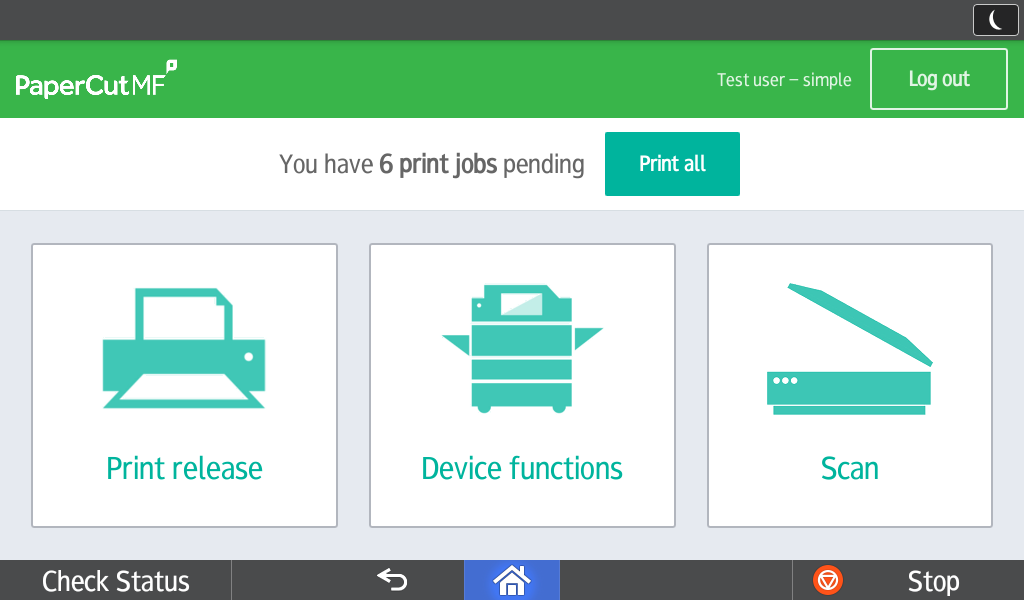 2. Managing individual print jobs:	A. On the bottom bar of the screen:	Select the checkbox to force greyscale mode and/or 2-sided print 	You may choose to delete or print selected job(s).
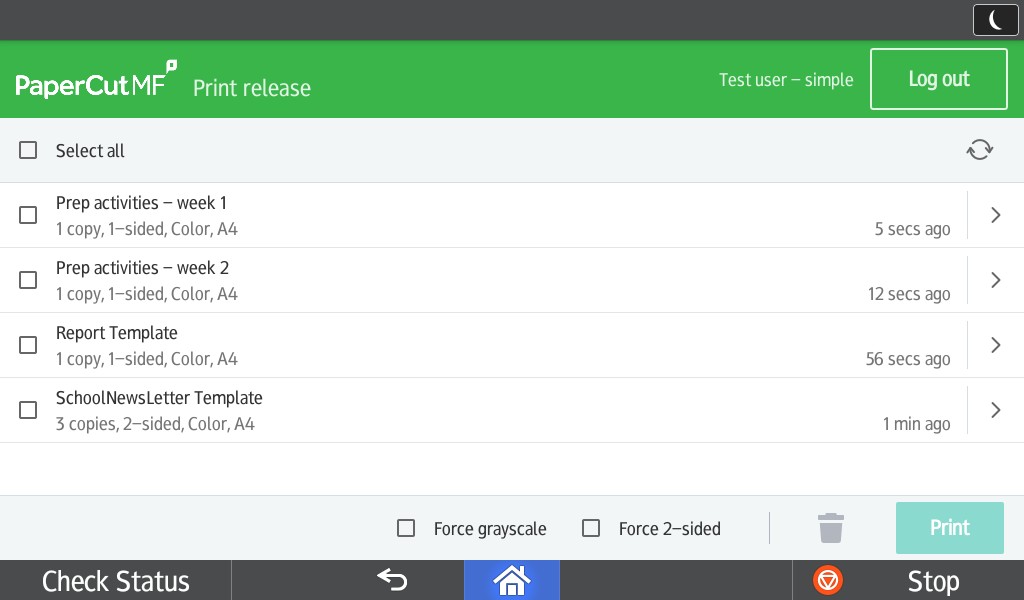 3. Pressing the arrow to the right will take you to the print job details 
A. Here you can change: The number of copies,1-sided or 2-sided print,Color to Grayscale (B/W)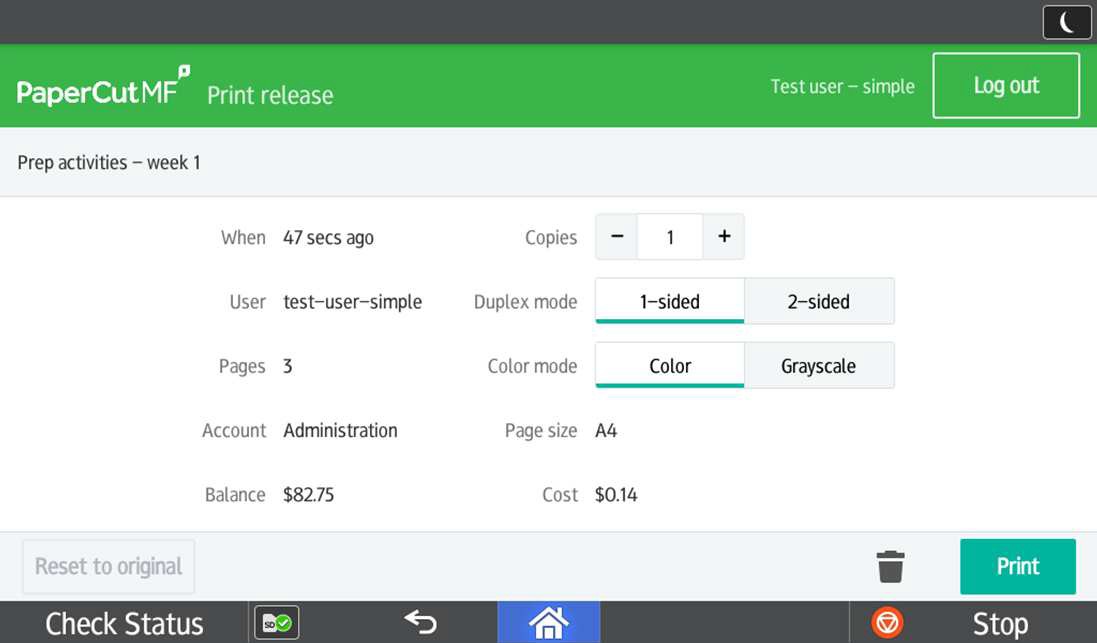 Note: You cannot change a print job that was sent as b/w into a color job

Note: When changing a color job to grayscale (b/w) the cost will adjust accordingly